This is the correct code.  Just change video address.  That’s it.<iframe src="https://www.youtube.com/embed/sCTaRqFjwKA" width="560" height="315" frameborder="0" allowfullscreen="allowfullscreen"><span data-mce-type="bookmark" style="display: inline-block; width: 0px; overflow: hidden; line-height: 0;" class="mce_SELRES_start">﻿</span><span data-mce-type="bookmark" style="display: inline-block; width: 0px; overflow: hidden; line-height: 0;" class="mce_SELRES_start">﻿</span></iframe>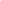 